Bear Safety Awareness Training 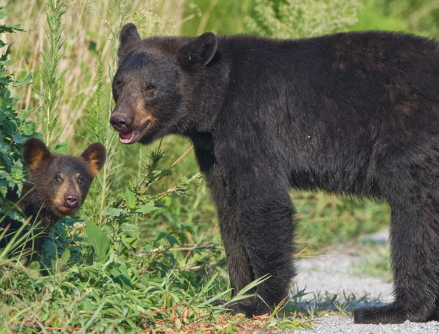 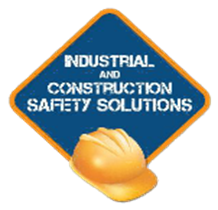 Program Overview:More and more workplaces and the employer are required to provide bear awareness training for their workers as they extend their operations further into bear country.All employees who work in or around bear habitats should receive proper training in order to maintain their safety and that of their coworkers. This training is also good for those individuals who like to hike and camp in wooded areas - bear country.The intent of this course is to provide trainees with the knowledge and understanding needed before entering bear country and ensure they have a good understanding of bear safety in the event of an encounter.Training Content:Bear encountersBear behaviorBear identification Black Bear signs - tracks, feeding, trails, dens, etc…Locations where you will find bears – typically black bears in OntarioBest practices – in bear avoidance – always be preparedWhat to do if you encounter a bearBear warning signsEncountering bears – predatory encounter vs a defensive encounterVideoKnowledge Check (Quiz) 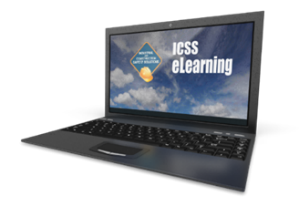 Course Duration: This is an on-line e-learning course. All you need is a computer, access to the Internet - and you are ready to go! The course allows you –  the learner to learn at your own pace and convenience.info@safety-solutions.ca     613-498-2722   www.safety-solutions.caLegal Disclaimer It is the employer’s responsibility to ensure that each of their employees is properly trained. This program provides training of a general nature and may not include the hazards that are unique to your workplace. The intent of this training program is to outline expected industry standards. Employers must always ensure that their workers are properly trained according to the hazards and regulations specific to their workplace and job tasks. Industrial and Construction Safety Solutions has made every attempt to ensure the accuracy and reliability of the training material that has been provided in this training program.